Maria MustermannMusterstraße 12312345 Musterstadtmaria@mustermann.de0171 23456789Die perfekte Uhr GmbHPersonalabteilungStraße 12312345 MusterstadtMusterstadt, 13.06.2022 Bewerbung als Uhrmacher-MeisterinSehr geehrte Damen und Herren,als Uhrmacher-Meisterin mit langjähriger Berufserfahrung bin ich zurzeit auf der Suche nach einer neuen beruflichen Herausforderung. Auf Jobware.de fiel mir Ihre Anzeige direkt auf. Ihr Betrieb erfüllt alle Erwartungen, die ich an meinen zukünftigen Arbeitgeber stelle. Ihr genanntes Tätigkeitsfeld deckt sich mit meinen Interessen und in Ihrem Anforderungsprofil finde ich mich bestens wieder. Seit acht Jahren arbeite ich bei D-Watch. Meine Schwerpunkte liegen auf der Ausbildung der Nachwuchskräfte, Organisation der Aufträge und Fertigung von Einzelstücken. Somit bin ich geübt im Umgang mit hochwertigen Materialien und anspruchsvollen Kunden. Auch bei dringlichen oder speziellen Aufträgen bewahre ich stets einen kühlen Kopf und erledige die mir zugetragenen Aufgaben auf höchstem Niveau. Meine bisherigen Kenntnisse möchte ich in Zukunft gerne in Ihr Unternehmen einbringen und vertiefen.Durch meine Berufspraxis besitze ich zudem wichtige soziale Kompetenzen, wie hohes Verantwortungsbewusstsein und Fingerspitzengefühl. Außerdem ist meine Kommunikationsfähigkeit durch den täglichen Kundenkontakt bestens ausgeprägt.Unter Berücksichtigung einer Kündigungsfrist von 2 Monaten stehe ich Ihnen für eine Anstellung zur Verfügung. Meine Gehaltsvorstellung liegt bei einem Bruttojahresgehalt von 35.000 Euro. Ich freue mich auf Ihre Rückmeldung und blicke der Einladung zu einem persönlichen Gespräch hoffungsvoll entgegen. Bitte behandeln Sie meine Bewerbung vertraulich.Mit freundlichen Grüßen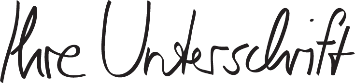 Maria Mustermann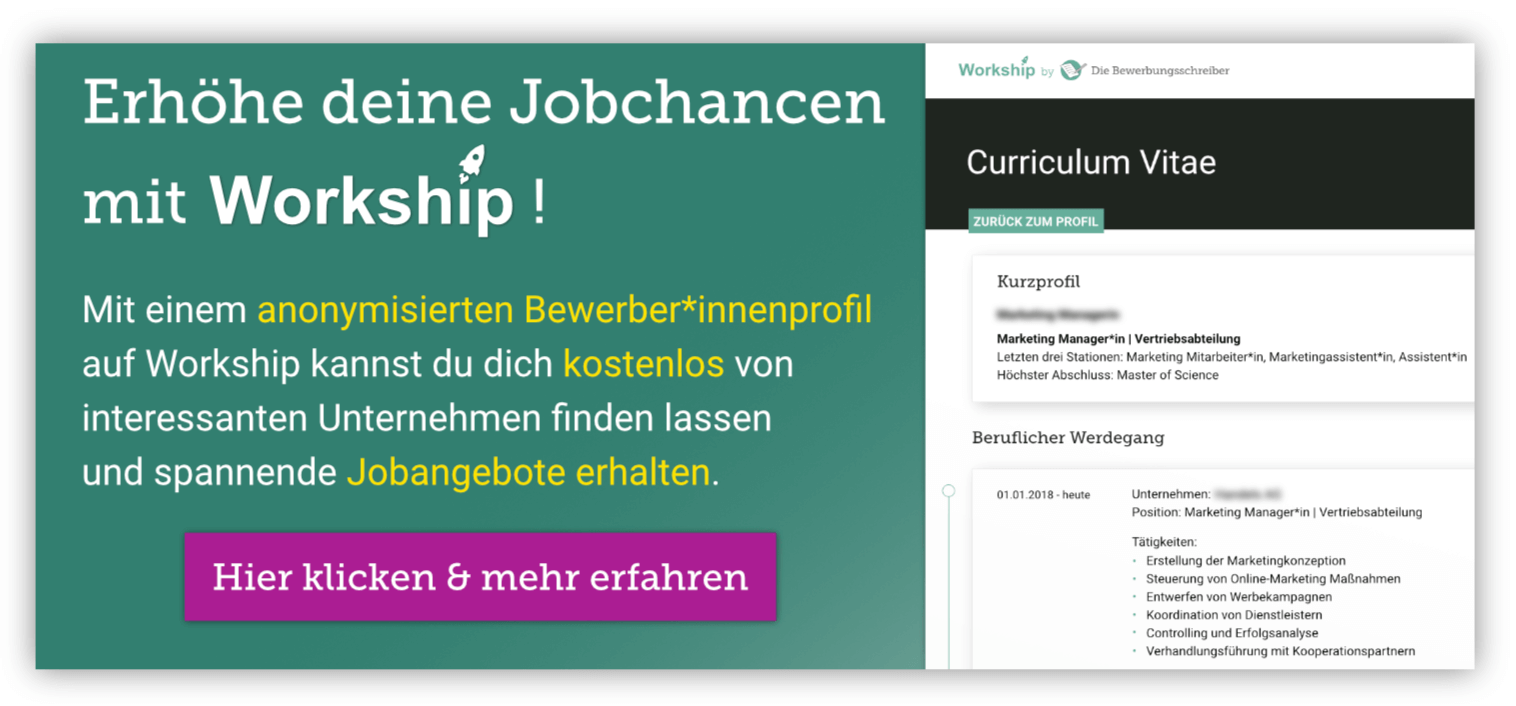 www.die-bewerbungsschreiber.de/workship